Paritehtävä. Keskustele parin kanssa säästä.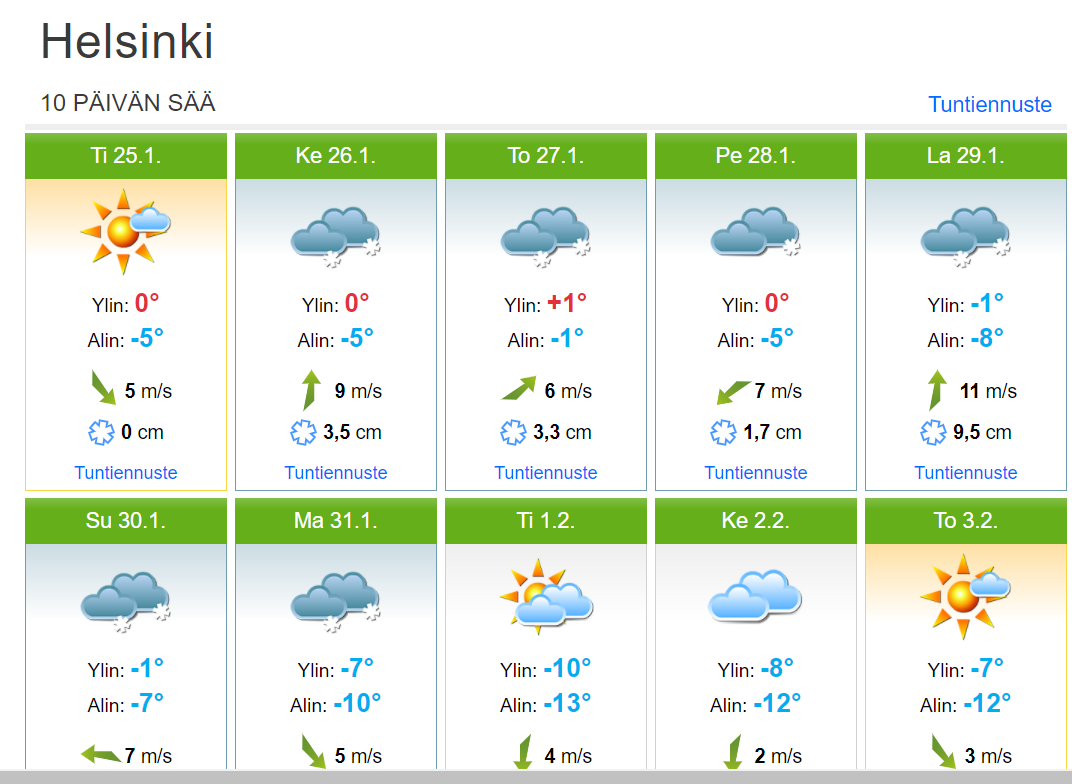 Millainen sää on tänään?Millainen sää on huomenna?Millainen sää on ylihuomenna?Millainen sää on viikonloppuna?Millainen sää oli eilen?Sataako tänään vettä?Sataako huomenna lunta?Paistaako perjantaina aurinko?Tuuleeko tällä viikolla?Onko viikonloppuna pakkasta?Onko torstaina kylmä sää?Onko tänään lämmintä?Kuinka monta astetta pakkasta on sunnuntaina?Sataako tammikuussa paljon? 